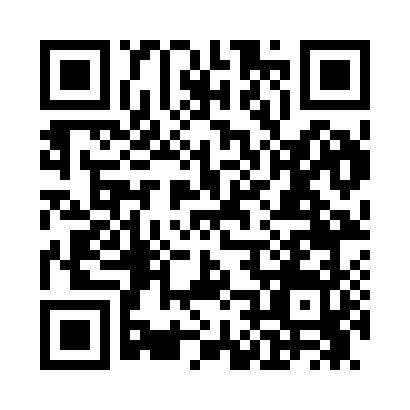 Prayer times for Strahan, Iowa, USAMon 1 Jul 2024 - Wed 31 Jul 2024High Latitude Method: Angle Based RulePrayer Calculation Method: Islamic Society of North AmericaAsar Calculation Method: ShafiPrayer times provided by https://www.salahtimes.comDateDayFajrSunriseDhuhrAsrMaghribIsha1Mon4:145:541:265:268:5810:372Tue4:155:551:265:278:5810:373Wed4:165:551:265:278:5710:364Thu4:175:561:275:278:5710:365Fri4:185:561:275:278:5710:366Sat4:185:571:275:278:5710:357Sun4:195:581:275:278:5610:348Mon4:205:581:275:278:5610:349Tue4:215:591:275:278:5510:3310Wed4:226:001:285:278:5510:3211Thu4:236:001:285:278:5510:3112Fri4:246:011:285:278:5410:3113Sat4:256:021:285:278:5310:3014Sun4:276:031:285:278:5310:2915Mon4:286:041:285:278:5210:2816Tue4:296:041:285:278:5210:2717Wed4:306:051:285:278:5110:2618Thu4:316:061:285:278:5010:2519Fri4:336:071:285:268:5010:2420Sat4:346:081:285:268:4910:2221Sun4:356:091:285:268:4810:2122Mon4:366:091:295:268:4710:2023Tue4:386:101:295:268:4610:1924Wed4:396:111:295:268:4510:1825Thu4:406:121:295:258:4510:1626Fri4:416:131:295:258:4410:1527Sat4:436:141:295:258:4310:1428Sun4:446:151:295:248:4210:1229Mon4:456:161:285:248:4110:1130Tue4:476:171:285:248:4010:0931Wed4:486:181:285:238:3810:08